Nota: attenzione ad indicare precisamente i codici ISBN dei testi; scrivere in stampatello con penna nera.Data di svolgimento del Consiglio d’interclasse per l’espressione del parere/proposta:  Mercoledì 10 Maggio 2023  (motivazioni sul verbale C.I.)Data di svolgimento del Collegio docenti per  deliberazione adozione :   Mercoledì 17 Maggio 2023                                                           Firma docenti di classe proponenti: ………………………………………………………………………………….…………                                                                                                                                                                                ……………………………………………..………………………………………………                                                         Visto il Dirigente Scolastico Prof. Massimo MorselliNota: attenzione ad indicare precisamente i codici ISBN dei testi ; scrivere in stampatello con penna nera.Data di svolgimento del Consiglio d’interclasse per l’espressione del parere/proposta:  Mercoledì 10 Maggio 2023  (motivazioni sul verbale C.I.)Data di svolgimento del Collegio docenti per  deliberazione adozione :   Mercoledì 17 Maggio 2023                                                           Firma docenti di classe proponenti: ………………………………………………………………………………….…………                                                                                                                               ……………………………………………………………………………………………………………………….…………                                                         Visto il Dirigente Scolastico Prof. Massimo Morselli     ISTITUTO COMPRENSIVO “II VIA STELVIO”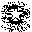         Via Stelvio, 18 – Cesano Maderno        Tel. 0362/504610       Cod. mecc.   MBIC8E2001 NUOVA ADOZIONE  LIBRI DI TESTO     A.S. 2023 - 2024Classi 1^ (modulo da compilarsi dalle ins. cl.5^ a.s. 2022-2023)Classe ….. sez ..….plesso…….……………alunni n°…Tipologia testoCodice ISBNSi trova sull’ultima paginadella copertina.E’ il codice a barre a 13 cifreAutoreTITOLO DEL TESTOEDITOREAnnotazioniIl libro della classe 1^                -----------------Il libro di lingua inglese cl. 1^Il libro della classe 1^                -----------------Il libro di lingua inglese cl. 1^Religione vol. I° (Cl. 1^, 2^, 3^)     ISTITUTO COMPRENSIVO “II VIA STELVIO”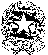           Via Stelvio, 18 – Cesano Maderno          Tel. 0362/504610          Cod. mecc.   MBIC8E2001NUOVA ADOZIONE  LIBRI DI TESTO     A.S. 2023 - 2024Classi 4^ (modulo da compilarsi dalle ins. cl.3^ a.s. 2022-2023)Classe ….. sez ..….plesso…….……………alunni n°…Tipologia testoCodice ISBNSi trova sull’ultima pagina della copertina.E’ il codice a barre a 13 cifreAutoreTITOLO DEL TESTOEDITOREAnnotazioniIl Sussidiario dei linguaggi 4^                -----------Il Sussidiario delle discipline 4^                      ------------Il libro di lingua inglese cl. 4^Il Sussidiario dei linguaggi 4^                -----------Il Sussidiario delle discipline 4^                      ------------Il libro di lingua inglese cl. 4^Il Sussidiario dei linguaggi 4^                -----------Il Sussidiario delle discipline 4^                      ------------Il libro di lingua inglese cl. 4^Religione vol. II° (Cl. 4^, 5^)